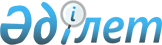 Об организации и обеспечении проведения приписки к призывному участку в 2015 году
					
			Утративший силу
			
			
		
					Решение акима Мартукского района Актюбинской области от 20 ноября 2014 года № 3. Зарегистрировано Департаментом юстиции Актюбинской области 24 декабря 2014 года № 4106. Утратило силу в связи с истечением срока применения - (письмо руководителя аппарата акима Мартукского района Актюбинской области от 02 июля 2015 года № 05-1574)      Сноска. Утратило силу в связи с истечением срока применения - (письмо руководителя аппарата акима Мартукского района Актюбинской области от 02.07.2015 № 05-1574).

      В соответствии с подпунктом 13 пункта 1 статьи 33 Закона Республики Казахстан от 23 января 2001 года "О местном государственном управлении и самоуправлении в Республике Казахстан", пунктом 3 статьи 16 Закона Республики Казахстан от 16 февраля 2012 года "О воинской службе и статусе военнослужащих", постановлением Правительства Республики Казахстан от 27 июня 2012 года № 859 "Об утверждении Правил ведения воинского учета военнообязанных и призывников" аким Мартукского района РЕШИЛ:

      1. Организовать и обеспечить проведение приписки к призывному участку государственного учреждения "Отдел по делам обороны Мартукского района Актюбинской области" граждан Республики Казахстан мужского пола 1998 года рождения, которым в год приписки исполняется семнадцать лет, а также граждан старших возрастов, не прошедших ранее приписку, проживающих постоянно или временно на территории Мартукского района, в период с января по март 2015 года.

      2. Начальнику государственного учреждения "Отдел по делам обороны Мартукского района Актюбинской области" (по согласованию) принять меры по обеспечению организованного проведения приписки граждан к призывному участку, о результатах приписки информировать акима района к 10 апреля 2015 года.

      3. Контроль за исполнением настоящего решения возложить на заместителя акима района Кузембаеву Б.

      4. Настоящее решение вводится в действие по истечении десяти календарных дней после дня его первого официального опубликования


					© 2012. РГП на ПХВ «Институт законодательства и правовой информации Республики Казахстан» Министерства юстиции Республики Казахстан
				
      Аким района

М. Елеусізов

      СОГЛАСОВАНО

      Начальник отдела по делам

      обороны Мартукского района

      А. Утарбаев

      20 ноября 2014 года
